ТЕХНІЧНИЙ ФАХОВИЙ КОЛЕДЖЛУЦЬКОГО НАЦІОНАЛЬНОГО ТЕХНІЧНОГО УНІВЕРСИТЕТУІНСТРУКЦІЙНО-ТЕХНОЛОГІЧНА КАРТКАРозбирання та збирання рульового керування автомобілявідкритого уроку з виробничогонавчанняПрофесія: Слюсар з ремонту колісних транспортних засобівТема програми: Розбирання та збирання механізмів керуванняТема уроку: «Розбирання та збирання  рульового керування»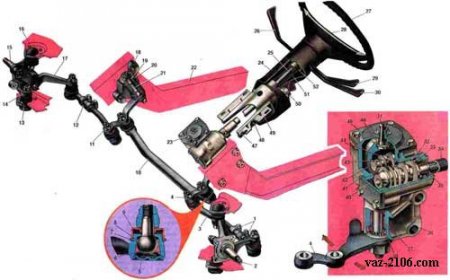 Майстер виробничого навчання:   Картавий А.Г., Кленьшин А.С.ІНСТРУКЦІЙНО-ТЕХНОЛОГІЧНА КАРТКА«Розбирання та збирання рульового керування автомобіля ВАЗ-2106»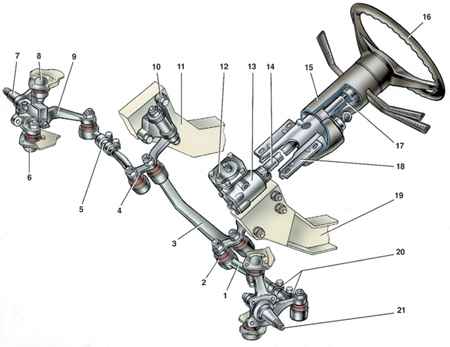 Рис. Будова рульового керування: 1 - бічна тяга; 2 - сошка; 3 - середня тяга; 4 - маятниковий важіль; 5 - регулювальна муфта;6 - нижній кульовий шарнір передньої підвіски; 7 - правий поворотний кулак; 8 - верхній кульовий шарнір передньої підвіски; 9 - правий важіль поворотного кулака; 10 - кронштейн маятникового важеля;11 - правий лонжерон кузова;12 - пробка маслозливного отвору; 13 - картер рульового механізму; 14 - вал рульового керування; 15 - облицювальний кожух валу рульового керування; 16 - рульове колесо; 17 - труба верхньої опори валу рульового керування; 18 - кронштейн валу рульового керування; 19 - лівий лонжерон кузова; 20 - стяжні хомути регулювальної муфти; 21 - лівий поворотний кулакПОСЛІДОВНІСТЬ ВИКОНАННЯ РОБІТ:1. Від'єднуємо мінусову клему акумуляторної батареї, щоб при роботі з рульовим колесом випадково не ввімкнути звуковий сигнал.2 . Торцевим ключем №24 відвертаємо гайку кріплення керма.3. Знімаємо рульове колесо.4. Рульове колесо встановлюється на вал тільки в одному положенні. На верхній шліцьовій частині рульового валу є здвоєні виступи, а в шліцьовому отворі маточини рульового колеса - подвоєний паз.5. Знизу автомобіля торцевим ключем №13 відвертаємо болт для стягнення муфти на нижньому кінці рульового валу.6. У салоні під педальним вузлом відгинаємо килимок і теплоізоляцію, хрестоподібною викруткою відвертаємо три гвинта-саморізи кріплення ущільнення рульового валу.7. Зрушуємо його вгору по валу.8. Торцевим ключем №10 відвертаємо два зрізних болта кріплення кронштейна рульового валу.9. Якщо у болтів зірвані головки під ключ, то зубилом послаблюємо затягування.10. Торцевим ключем №10 відвертаємо дві гайки кріплення кронштейна керма.11. Знімаємо його разом з рульовим валом.12. Ключем №10 послаблюємо затягування муфти і, повернувши ключ запалення в положення «0» або «I» (щоб відключити блокування валу), виймаємо вал з кронштейна.13. На валу профрезеровано паз для запірного стержня протиугінного пристрою.14. Конструкція кронштейна дозволяє компенсувати неспіввісність валу черв'яка і рульового валу у вертикальній площині.15. Шліцьове з'єднання валу рульового управління має здвоєні западини16. На валу черв'яка є здвоєні виступи.17. Двома ключами №17 відвертаємо три гайки кріплення рульового механізму на лівому лонжероні кузова.18. Виймаємо рульовий механізм вниз разом з болтами кріплення і регулювальними шайбами.19. Ключем №30 відвертаємо гайку кріплення сошки.20. Спеціальним знімачем стягуємо сошку з валу.21. Ставимо вал сошки в дерев'яний брусок. Важким молотком (кувалдою) тиснемо вниз на один упор сошки, а по другому різко б'ємо іншим молотком.22. Сошка встановлюється на вал тільки в одному положенні: у її шліцьовому з'єднанні є здвоєні западини, а на валу - здвоєні виступи. Інструкційно-технологічна картка«Розбирання та збирання рульового керування автомобіля ВАЗ-2106»№ п/пНазва операціїРобочийінструментЗображення1 Від'єднуємо мінусову клему акумуляторної батареї, щоб при роботі з рульовим колесом випадково не включити звуковий сигнал. Ключ 8Викрутка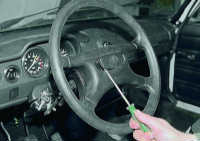 2 Торцевим ключем «на відвертаємо гайку кріплення керма. Ключ 24 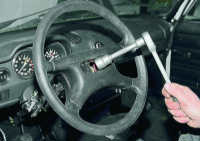 3 Знімаємо рульове колесо 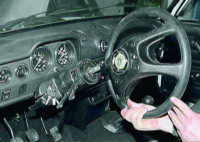 4 Рульове колесо встановлюється на вал тільки в одному положенні. На верхній шліцьовій частині рульового валу є здвоєні виступи, а в шліцьовому отворі маточини рульового колеса - подвоєний паз. Викрутка 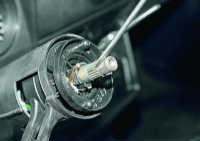 5 Знизу автомобіля торцевим ключем відвертаємо болт для стягнення муфти на нижньому кінці рульового валу. Ключ 13 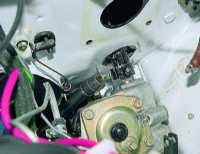 6 У салоні під педальним вузлом відгинаємо килимок і теплоізоляцію, хрестоподібною викруткою відвертаємо три гвинта-саморіза кріплення ущільнення рульового валу. Викрутка 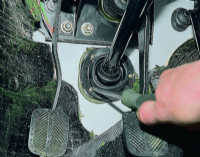 7 Зрушуємо його вгору по валу. 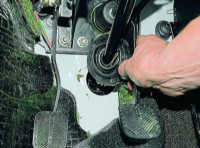 8 Торцевим ключем відвертаємо два зрізних болта кріплення кронштейна рульового валу. Ключ 10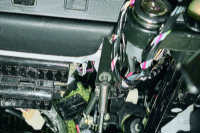 9 Якщо у болтів зірвані головки під ключ, то зубилом послаблюємо затягування. Молоток, пробой з м’якої сталі. 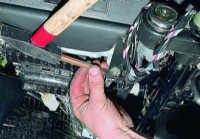 10 Торцевим ключем відвертаємо дві гайки кріплення кронштейна керма. Ключ 10 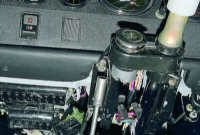 11 Знімаємо його разом з рульовим валом. 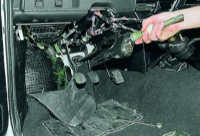 12 Ключем №10 послаблюємо затягування муфти і, повернувши ключ запалення в положення «0» або «I» (щоб відключити блокування валу), виймаємо вал з кронштейна. Ключ 10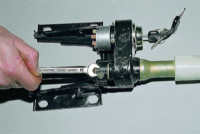 13 На валу профрезеровано паз для запірного стержня протиугінного пристрою. 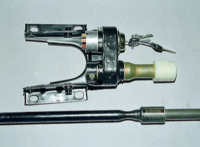 14 Конструкція кронштейна дозволяє компенсувати неспіввісність валу черв'яка і рульового вала у вертикальній площині. 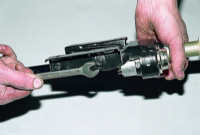 15 Шліцьове з'єднання валу рульового управління має здвоєні западини 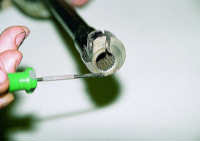 16 На валу черв'яка є здвоєні виступи. 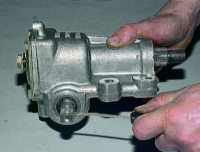 17 Двома ключами відвертаємо три гайки кріплення рульового механізму на лівому лонжероні кузова. Ключ17 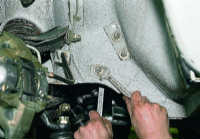 18 Виймаємо рульовий механізм вниз разом з болтами кріплення і регулювальними шайбами. 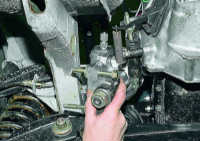 19 Ключем відвертаємо гайку кріплення сошки. Ключ 30 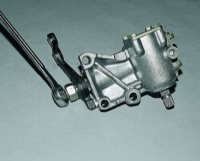 20 Спеціальним знімачем стягуємо сошку з валу. Універсальнийзнімач 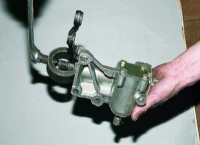 21 Ставимо вал сошки в дерев'яний брусок. Важким молотком (кувалдою) тиснемо вниз на один упор сошки, а по другому різко б'ємо іншим молотком. 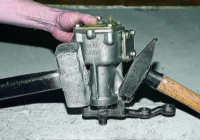 22 Сошка встановлюється на вал тільки в одному положенні: у її шліцьовому з'єднанні є здвоєні западини, а на валу - здвоєні виступи. 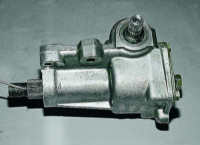 23 Перевірити стан виконаних робітЗбирання виконується у зворотній послідовностіНЕСПРАВНОСТІ РУЛЬВОГО КЕРУВАННЯНЕСПРАВНОСТІ РУЛЬВОГО КЕРУВАННЯПричина несправностіМетод усуненняЗбільшений вільний хід рульового колесаЗбільшений вільний хід рульового колеса1. Ослаблення болтів кріплення рульового механізму 1. Затягніть гайки 2. Ослаблення гайок кулькових шарнірів рульових тяг 2. Провірте і затягніть гайки 3. Збільшений зазор в кулькових шарнірах рульових тяг 3. Замініть наконечники чи рульові тяги 4. Збільшений зазор в підшипниках маточин  передніх коліс 4. Відрегулюйте зазор 5. Збільшений зазор в з’єднанні ролика з черв'яком 5. Відрегулюйте зазор 6. Дуже великий зазор між віссю маятникового важеля і втулками 6. Замініть втулки або кронштейн в зборі 7. Збільшений зазор в підшипниках черв'яка 7. Відрегулюйте зазор Туге повертання рульового колесаТуге повертання рульового колеса1. Деформація деталей рульового приводу 1. Замініть деформовані деталі 2. Неправильне встановлення кутів передніх коліс 2. Провірте кути установки коліс і відрегулюйте 3. Порушений зазор в з’єднанні ролика з черв'яком 3. Відрегулюйте зазор 4. Перетягнута регулювальна гайка осі маятникового важеля 4. Відрегулюйте затягнення гайки 5. Низький тиск в шинах передніх коліс 5. Встановіть нормальний тиск 6. Пошкодження деталей кулькових шарнірів 6. Провірте і замініть пошкоджені деталі. 7. Відсутнє масло в картері рульового механізму 7. Провірте і долийте, при необхідності замініть сальник 8. Пошкоджений підшипник верхнього валу рульового керування 8. Замініть підшипники Шум, стуки, в рульовому керуванніШум, стуки, в рульовому керуванні1. Збільшений зазор в підшипниках маточин передніх коліс 1. Відрегулюйте зазор 2. Послаблення гайок кулькових пальців рульових тяг 2. Перевірте і затягніть гайки 3. Збільшений зазор між віссю маятникового важеля і втулками 3. Замініть втулки або кронштейн в зборі 4. Послаблена регулювальна гайка осі маятникового важеля 4. Відрегулюйте затягнення гайки 5. Порушений зазор в зачепленні ролика з черв'яком або в підшипниках черв'яка 5. Відрегулюйте зазор 6. Збільшений зазор в кулькових шарнірах рульових тяг 6. Замініть наконечники або рульові тяги 7. Послаблення болтів кріплення рульового механізму або кронштейна маятникового важеля 7. Перевірте і затягніть гайки болтів 8. Послаблення гайок кріплення поворотних важелів 8. Перевірте і затягніть гайки болтів 9. Послаблення болтів кріплення проміжного вала рульового керування 9. Затягніть гайки болтів Самозбуджуюче кутове коливання передніх колісСамозбуджуюче кутове коливання передніх коліс1. Тиск в шинах не відповідає нормі 1. Перевірте і установіть нормальний тиск Порушені кути установки передніх коліс 2.Перевірте і відрегулюйте кути установки коліс 3. Збільшений зазор в підшипниках маточин передніх коліс 3. Відрегулюйте зазор 4. Дисбаланс коліс 4. Відбалансуйте колеса 5. Послаблення гайок шарових пальців рульових тяг 5. Перевірте і затягніть гайки 6. Послаблення болтів кріплення рульового механізму або кронштейна маятникового важеля 6. Перевірте і затягніть гайки болтів 7. Порушений зазор в зачепленні ролика з черв'яком 7. Відрегулюйте зазор Вивід автомобіля від прямолінійного руху в будь-яку сторонуВивід автомобіля від прямолінійного руху в будь-яку сторону1. Неоднаковий тиск в шинах 1. Перевірте і установіть нормальний тиск 2. Порушені кути установки передніх коліс 2. Перевірте і відрегулюйте кути установки коліс 3. Різна осадка пружин передньої підвіски 3. Замініть непридатні пружини 4. Деформовані поворотні кулаки або важелі підвіски 4. Перевірте кулаки і важелі, несправні деталі замініть 5. Неповне розгальмування одного або декількох коліс 5. Перевірте стан гальмівної системи Нестійкість автомобіляНестійкість автомобіля1. Порушені кути встановлення передніх коліс 1. Перевірте і відрегулюйте кути встановлення коліс 2. Збільшений зазор в підшипниках передніх коліс 2. Відрегулюйте зазор 3. Послаблення гайок кулькових пальців рульових тяг 3. Перевірте і затягніть гайки 4. Занадто збільшений зазор в кулькових шарнірах рульових тяг 4. Замініть наконечник або рульові тяги 5. Послаблення болтів кріплення рульового механізму або кронштейна маятникового важеля 5. Перевірте і затягніть гайки болтів 6. Збільшення зазору в зачепленні ролика і черв'яка 6. Відрегулюйте зазор 7. Деформовані поворотні кулаки або важелі підвіски 7. Перевірте кулаки і важелі; замініть деформовані деталі Витік оливи із картераВитік оливи із картера1. Зношення  сальника валу сошки або черв'яка 1. Замініть сальник 2. Послаблення болтів, які кріплять кришки картера рульового механізму 2. Затягніть болти 3. Пошкодження ущільнюючих прокладок 3. Замініть прокладки 